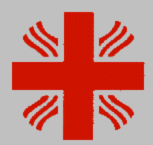 ZAPISNIK  2. SEJE ŽK ROVTE, dne 21. 3. 2O13Navzočih : 14 članov in g. župnik Janez Petrič.Uvodno misel:  Cilka Jereb – Stanje vere in občestva  ll., nasljednjo pripravi Franja Tušar.Tajnik Hieronim pozdravi navzoče in pohvali dobro udeležbo.Dnevni   red:Pregled zapisnika zadnje seje.Poročilo blagajneRojstni dnevi  za april in majVelikonočna darilaDuhovna obnova v Grosupljem  13. Aprila 2o13Ortopedski pripomočki, občni zbor ŠK Ljubljana,  romanje BIS na Brezje, plačilo položnic1.Dela so potekala   po planu. Razdeljena so bila darila ob rojstnih dnevih  za mesec  februar in marec, nabavljena  je bila bolniška postelja, Tadeja Gnezda in Tina Cigale  pa sta zainteresiranim  celovito prikazali delovanje postelje in nego bolnika. Farani  so velikodušno prispevali za nakup postelje, do sedaj je bilo zbranih  1.721 evrov, tako da bomo nabavili še ostale potrebne  pripomočke . Poskrbeti bo treba, da so gume pri postelji polne. Inventar  bo potrebno zapisati, voditi je treba točno evidenco o zbranih in porabljenih sredstvih. Srečanje tajnikov in sodelavcev  4. Arhidiakonata uspešno izvedeno, hvala vsem,  ki so sodelovali pri izvedbi. O  obeh zadevah bomo poročali v glasilu Žarek.     2.  O stanju blagajne je poročal Janez  Jereb . Stanje  je 3.729 evrov.3. Po seznamu smo razdelili darila za rojstne dneve za mesec april in maj.4. Velikonočna darila prejmejo  tisti,  ki jih gospod župnik obhaja, invalidi, bolni, po seznamu  27 članov. Janez in Kati jih pripravita do Velike sobote in jih oddata v župnišče. Obdarovancem jih odnesejo :  Tone L. ,  ,Pavle L., Mirko, Bernarda, Cilka, Milka, Maja.5. Duhovna obnova  bo v soboto 13. aprila , v Grosupljem,  predaval  bo  g.  Janez Šket. Ob 7.uri  45min  nas bo avtobus  odpeljal iz Rovt.  Pričetek ob 9.uri. Moramo se prijavit!6.  S  Tadejo Gnezda  se je treba pogovoriti, katere ortopedske pripomočke  naj bi še nabavili. V soboto ,23. 3. Bo občni  zbor ŠK Ljubljana,  ob 9.uri bo sv. Maša  v Stolnici,  nato na Teološki  fakulteti  občni zbor- poročilo, predavanje, predstava  Gregorja Čušina :  Vera levega razbojnika. Udeležilo se nas bo 5.  Čimprej bo treba oddati vlogo za občinsko dotacijo. Romanje  BIO na Brezje  bo v soboto 15.6. , več se bomo  dogovorili na prihodnjem srečanju. Srečanje ostarelih in invalidov bo v nedeljo 1.9. 2o13. Treba bo poizvedit kdo bo v  vodil sv. Mašo.Družina Krasnič iz Sopota  je v  finančnih težavah zaradi  brezposelnosti. Z njo se je treba pogovoriti in jo napotiti na CSD,   da jo seznanijo z vsemi pravicami, ki ji pripadajo. Iz Škofljice smo  prejeli Velikonočno voščilo in  zahvalo ob srečanju.Zapisala:                                                                                                           Tajnik: Cilka Jereb                                                                                                        Hieronim Kavčič